О внесении изменений в постановление администрации Цивильского муниципального округа Чувашской Республики от 31 января 2023г. № 69 «Об утверждении административного регламента по предоставлению  муниципальной услуги «Постановка на учет и направление детей в муниципальные образовательные организации, реализующие образовательные  программы дошкольного образования»В рамках мероприятий по поддержке молодежи, молодых семей и молодежных общественных объединений с использованием инфраструктуры молодежной политики, на основании решения Ассоциации законодательных органов государственной власти субъектов Российской Федерации Приволжского федерального округа № 2/69 «О развитии основных направлений молодежной политики в регионах Приволжского федерального округа», на основании Указа Главы Чувашской Республики от 11.10.2023 №144, администрация Цивильского муниципального округа         ПОСТАНОВЛЯЕТ: 	1. Внести в административный регламент администрации Цивильского муниципального округа Чувашской Республики по предоставлению  муниципальной услуги «Постановка на учет и направление детей в муниципальные образовательные организации, реализующие образовательные  программы дошкольного образования» утвержденный постановлением администрации Цивильского муниципального округа Чувашской Республики от 31 января 2023 года № 69 (далее - Административный регламент) следующее изменение: 1.1. Дополнить подраздел 1.2 раздела I. Общие положения Административного регламента абзацем  следующего содержания: - «Преимущественным правом после внеочередного и первоочередного предоставления места в муниципальных автономных или бюджетных дошкольных образовательных учреждениях пользуются дети работников муниципальных дошкольных образовательных учреждений, педагогов муниципальных общеобразовательных учреждений, медицинских работников учреждений здравоохранения, расположенных на территории Цивильского муниципального округа, молодых работников организаций оборонно-промышленного комплекса, а также дети в возрасте от 3 до 7 лет в целях реализации Указа Президента Российской Федерации от 07.05.2012 № 599 «О мерах по реализации государственной политики в области образования и науки». В соответствии со ст. 54 действующего Семейного кодекса ребенок имеет право преимущественного приема на обучение по основным общеобразовательным программам дошкольного образования в государственную или муниципальную образовательную организацию, в которой обучаются его полнородные и неполнородные брат и (или) сестра.Дети членов семей участников специальной военной операции, в том числе погибших (умерших) в результате участия в специальной военной операции имеют преимущественное право на перевод в наиболее приближенные к месту жительства семей муниципальные образовательные организации, реализующие программы дошкольного образования.»;1.2. Подраздел 2.6.4. раздела 2.6. Исчерпывающий перечень документов, необходимых для предоставления муниципальной услуги изложить в следующей редакции: - «2.6.4. Обработка персональных данных граждан осуществляется в соответствии с Федеральным законом от 27 июля 2006 г. № 152-ФЗ «О персональных данных» (далее – Федеральный закон № 152-ФЗ) и другими нормативными правовыми актами Российской Федерации, определяющими случаи и особенности обработки персональных данных. В соответствии с Федеральным законом № 152-ФЗ граждане дают согласие на обработку своих персональных данных.В случае наличия у заявителя права на внеочередной, первоочередной или преимущественный прием ребенка в ДОО к заявлению прикладываются документы, подтверждающие льготное право на предоставление места в ДОО: удостоверение граждан, подвергшихся воздействию радиации вследствие катастрофы на Чернобыльской АЭС;справка с места работы судьи;справка с места работы прокурорского работника;справка с места работы сотрудника Следственного комитета;справка с места службы погибших (пропавших без вести), умерших, ставших инвалидами сотрудников федеральных органов исполнительной власти и военнослужащих, участвующих в контртеррористических операциях и обеспечивающих правопорядок и общественную безопасность на территории Северо - Кавказского региона Российской Федерации;справка с места службы военнослужащих и сотрудников органов внутренних дел, государственной противопожарной службы, уголовно-исполнительной системы, непосредственно участвовавших в борьбе с терроризмом на территории Республики Дагестан и погибших (пропавших без вести), умерших, ставших инвалидами в связи с выполнением служебных обязанностей;справка с места службы погибших (пропавших без вести), умерших. Ставших инвалидами военнослужащих и сотрудников федеральных органов исполнительной власти, участвующих в выполнении задач по обеспечению безопасности и защите граждан Российской Федерации, проживающих на территории Южной Осетии и Абхазии;заключение психолого-медико-педагогической комиссии (при наличии); справка с места работы сотрудника полиции;справка с места службы сотрудников полиции, погибших (умерших) вследствие увечья или иного повреждения здоровья, полученных в связи с выполнением служебных обязанностей;справка с места службы сотрудников полиции, умерших вследствие заболевания, полученного в период прохождения службы в полиции;справка с места службы граждан Российской Федерации, уволенных со службы в полиции вследствие увечья или иного повреждения здоровья, полученных в связи выполнением служебных обязанностей и исключивших возможность дальнейшего прохождения службы в полиции;сведения, подтверждающие факт установления инвалидности, запрашиваются Уполномоченным органом в Фонде пенсионного и социального страхования Российской Федерации;справка с места службы граждан Российской Федерации, умерших в течение одного года после увольнения со службы полиции вследствие увечья или иного повреждения здоровья, полученных в связи выполнением служебных обязанностей, либо вследствие заболевания, полученного в период прохождения службы в полиции, исключивших возможность дальнейшего прохождения службы в полиции;справка с места службы военнослужащих, проходящих военную службу по контракту, уволенных с военной службы при достижении ими предельного возраста пребывания на военной службе, состоянию здоровья или в связи с организационно-штатными мероприятиями;справка с места службы, свидетельство о смерти военнослужащих, погибших (умерших) в период прохождения военной службы, и военнослужащих, проходивших военную службу по контракту и погибших (умерших) после увольнения с военной службы при достижении ими предельного возраста пребывания на военной службе, состоянию здоровья или в связи с организационно-штатными мероприятиями;справка с места службы сотрудников органов внутренних дел, не являющимися сотрудниками полиции;справка с места службы сотрудников, имеющих специальное звание и проходящих службу в учреждениях и органах уголовно-исполнительной системы, федеральной противопожарной службе Государственной противопожарной службы, органах по контролю за оборотом наркотических и психотропных веществ и таможенных органах Российской Федерации;справка с места службы сотрудников, имевших специальные звания и проходивших службу в учреждениях и органах уголовно-исполнительной системы, федеральной противопожарной службе Государственной противопожарной службы, органах по контролю за оборотом наркотических средств и психотропных веществ и таможенных органах Российской Федерации, погибших (умерших) вследствие увечья или иного повреждения здоровья, полученных в связи с выполнением служебных обязанностей;справка с места службы сотрудников, имевших специальные звания и проходивших службу в учреждениях и органах уголовно-исполнительной системы, федеральной противопожарной службе Государственной противопожарной службы, органах по контролю за оборотом наркотических средств и психотропных веществ и таможенных органах Российской Федерации, умерших вследствие заболевания, полученного в период прохождения службы в учреждениях и органах;справка с места службы гражданина Российской Федерации, имевших специальное звание и проходивших службы в учреждениях и органах уголовно-исполнительной системы, федеральной противопожарной службе Государственной противопожарной службы, органах по контролю за оборотом наркотических средств и психотропных веществ и таможенных органах Российской Федерации, уволенных со службы в учреждениях и органах вследствие увечья или иного повреждения здоровья, полученных в связи с выполнением служебных обязанностей и исключивших возможность дальнейшего прохождения службы в учреждениях и органах;справка с места службы гражданина Российской Федерации, имевших специальное звание и проходивших службу в учреждениях и органах уголовно-исполнительной системы, федеральной противопожарной службе Государственной противопожарной службы, органах по контролю за оборотом наркотических средств и психотропных веществ и таможенных органах Российской Федерации, уволенных со службы в учреждениях и органах вследствие увечья или иного повреждения здоровья, полученных в связи с выполнением служебных обязанностей и исключивших возможность дальнейшего прохождения службы в учреждениях и органах;справка с места службы гражданина Российской Федерации, имевших специальное звание и проходивших службу в учреждениях и органах уголовно-исполнительной системы, федеральной противопожарной службе Государственной противопожарной службы, органах по контролю за оборотом наркотических средств и психотропных веществ и таможенных органах Российской Федерации, умерших в течение одного года после увольнения со службы в учреждениях и органах вследствие увечья или иного повреждения здоровья, полученных в связи с выполнением служебных обязанностей, либо вследствие заболевания, полученного в период прохождения службы в учреждениях и органах, исключивших возможность дальнейшего прохождения службы в учреждениях и органах;справка с места работы сотрудника муниципального дошкольного образовательного учреждения,справка с места работы педагога муниципального общеобразовательного учреждения;справка с места работы медицинских работников учреждений здравоохранения, расположенных на территории Цивильского муниципального округа Чувашской Республики;свидетельство о рождении ребенка, в котором отсутствует запись об отце, или справка из органа записи актов гражданского состояния о том, что запись об отце внесена по указанию матери;удостоверение, подтверждающее статус многодетной семьи;справка, выданная органом социальной защиты населения по месту регистрации, о признании семьи малоимущей (представляется по инициативе заявителя);справка, выданная образовательной организацией, о том, что их братья и (или) сестры обучаются в данной образовательной организации;справка с места работы работника организаций оборонно-промышленного комплекса;документы, подтверждающие статус неполной семьи, находящейся в трудной жизненной ситуации (свидетельство о рождении ребенка из неполной семьи, в которой единственный родитель воспитывает одного и более детей (в свидетельстве о рождении ребенка указан один родитель); документ о признании судом второго родителя безвестно отсутствующим (умершим), лишенным родительских прав (ограниченным в родительских правах); решение суда (судебный приказ) о взыскании алиментов либо документ о неисполнении соглашения об уплате алиментов на ребенка вторым родителем. Социальный контракт, заключенный между гражданином и органом социальной защиты населения по месту жительства или месту пребывания гражданина. Выписка из распоряжения администрации о признании граждан, нуждающихся в социальном обслуживании.При представлении копий необходимо прикладывать также оригиналы документов, если копии нотариально не заверены; после заверения специалистом структурного подразделения, либо специалистом МФЦ возвращаются заявителям.В случае если заявитель является опекуном или попечителем, то к заявлению прилагается копии правового акта органа опеки и попечительства о назначении опекуном или попечителем. Заявление и документы, необходимые для предоставления муниципальной услуги, предоставляемые в форме электронных документов, подписываются в соответствии с требованиями Федерального закона от 06.04.2011 №63-ФЗ «Об электронной подписи»  и статьями 21.1 и 21.2 Федерального закона от 27.07.2010 № 210-ФЗ «Об организации предоставления государственных и муниципальных услуг».».	2. Контроль за исполнением настоящего постановления возложить на отдел образования и социального развития администрации Цивильского муниципального округа  Чувашской Республики. 3. Настоящее постановление вступает в силу после его официального опубликования (обнародования). Глава Цивильского муниципального округа   			                                                           А.В. ИвановСОГЛАСОВАНО:И. о. заместителя главы администрации - начальника отдела образования и социального развитияадминистрации Цивильского муниципального округа                                                 Е.В. Профоров«   » ___________ 2024 г.Заведующий сектором правового обеспечения администрации Цивильского муниципального округа                                                  Т.Ю. Павлова«   » ___________ 2024 г.Методист отдела образования и социального развития администрации Цивильского муниципального округа                                                  И.С. Порфирьева«   » ___________ 2024 г.ЧĂВАШ РЕСПУБЛИКИ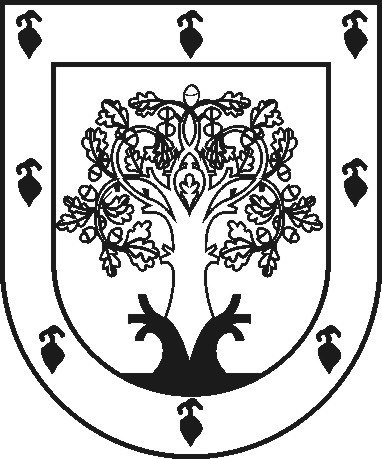 ЧУВАШСКАЯ РЕСПУБЛИКАÇĚРПӲМУНИЦИПАЛЛĂ ОКРУГĔНАДМИНИСТРАЦИЙĚЙЫШĂНУ2024 ç. çу уйăхĕн –мěшĕ 06  № 458Çěрпÿ хулиАДМИНИСТРАЦИЯ ЦИВИЛЬСКОГО МУНИЦИПАЛЬНОГО ОКРУГАПОСТАНОВЛЕНИЕ06 мая 2024 года № 458 город Цивильск